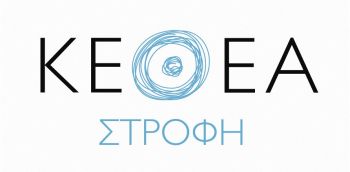 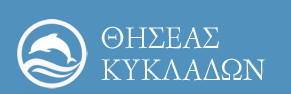 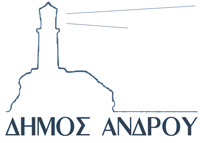 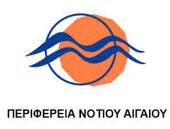 
ΔΕΛΤΙΟ ΤΥΠΟΥ 15 Μαρτίου 2016Παρέμβαση ενημέρωσης – ευαισθητοποίησης
στην τοπική κοινωνία της ΆνδρουΟ Δήμος Άνδρου, η Περιφέρεια Νοτίου Αιγαίου, το Κέντρο Πρόληψης «Θησέα Κυκλάδων» σε συνεργασία με τον ΟΚΑΝΑ και το ΚΕΘΕΑ ΣΤΡΟΦΗ «πρόγραμμα θεραπείας για έφηβους/νεαρούς ενήλικες χρήστες ουσιών και τις οικογένειές τους», συνδιοργανώνουν παρέμβαση ενημέρωσης/ευαισθητοποίησης για τους μαθητές και ανοιχτή προς το κοινό στην Άνδρο.Η παρέμβαση αποτελείται από τις ακόλουθες δράσεις:
Τρίτη 22 Μαρτίου 2016 και ώρα 11:30 π.μ. στο Δημοτικό Σχολείο Γαυρίου Άνδρου: παρέμβαση ενημέρωσης για τους μαθητές του Γυμνασίου – ΤΛ Γαυρίου.Τρίτη 22 Μαρτίου 2016 και ώρα 17:00 μ.μ. στο Δημοτικό Σχολείο Γαυρίου Άνδρου: ομιλία ανοιχτή προς το κοινό με θέμα: «Η χρήση ουσιών στην εφηβεία. Ο ρόλος της οικογένειας, του σχολείου, της τοπικής κοινωνίας στην αντιμετώπιση του προβλήματος. Η θεραπευτική πρόταση του ».Τετάρτη 23 Μαρτίου 2016 και ώρα 10:30 π.μ. στο Δημοτικό Θέατρο Χώρας Άνδρου: συναυλία με την «Μπάντα της ΣΤΡΟΦΗΣ», ένα νεανικό σχήμα που αποτελείται από παιδιά και προσωπικό της Κοινότητας ΣΤΡΟΦΗ. Η μουσική που παίζουν, περιλαμβάνει ένα ρεπερτόριο ροκ μουσικής και έντεχνων ελληνικών ακουσμάτων. Το νεανικό αυτό σχήμα συμμετέχει σε εκδηλώσεις ενημέρωσης/ευαισθητοποίησης του κοινού, για το έργο και τις δράσεις του προγράμματος, και αποτελεί ένα μέσο επικοινωνίας με την κοινωνία.Τετάρτη 23 Μαρτίου 2016 και ώρα 19:00 μ.μ. στο Δημοτικό Θέατρο Χώρας Άνδρου: ομιλία ανοιχτή προς το κοινό με θέμα: «Η χρήση ουσιών στην εφηβεία. Ο ρόλος της οικογένειας, του σχολείου, της τοπικής κοινωνίας στην αντιμετώπιση του προβλήματος. Η θεραπευτική πρόταση του ».Πέμπτη 24 Μαρτίου 2016 και ώρα 10:15 π.μ. στο Γυμνάσιο Κορθίου Άνδρου: παρέμβαση ενημέρωσης για τους μαθητές του σχολείου.Ευχαριστούμε τους κάτωθι χορηγούς:Golden Star FerriesΦιλοπρόοδο Όμιλο Γαυρίου «Το Γαύριο»Πολιτιστικό και Εξωραϊστικό Σύλλογο ΜαινήτωνΣύνδεσμο Εστιατόρων και Καφεστίασης «Η Άνδρος»Σύλλογο Επαγγελματιών Χώρας ΆνδρουΠρόεδρο Αγροτικού Συνεταιρισμού Γυναικών Κορθίου, κα Παπαϊωάννου Χρύσα